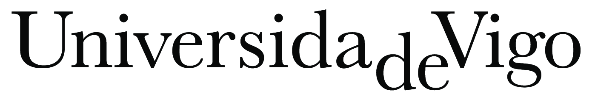 D./D.a      , secretario/a do centro      CERTIFICA: Que D./ D.a      , con NIF      , pertencente á entidade colaboradora do Programa de prácticas da Universidade de Vigo      , actuou como titor/a das prácticas do/a alumno/a       da titulación      , realizadas durante o curso      , cun total de       horas de duración. Para que conste aos efectos oportunos,Lugar     ,        de       de      Asdo.:      